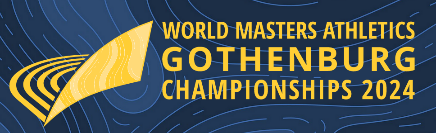 ILMOITTAUTUMISLOMAKEMM-yleisurheilu, Göteborg, Ruotsi 2024Hyväksyttävät ehdotHyväksyn kilpailun sopimusehdot sekä, että ilmoittautumiseni saa julkaista järjestäjien nettisivuilla.KYLLÄ Allekirjoittamalla tämän WMA:n MM ilmoittautumislomakkeen vakuutan, että parhaan tietoni ja käsitykseni mukaan terveydentilani on hyvä, eikä osallistumiselle WMA:n MM-kilpailuihin ole lääketieteellistä estettä. Otan täyden vastuun WMA:n MM-kilpailuihin osallistuessani mahdollisesti tapahtuvasta onnettomuudesta, loukkaantumisesta tai vammasta itselleni tai omaisuudelleni.Sitoudun noudattamaan urheilun reilun pelin periaatteita, antidoping säännöstöjä sekä kilpailumanipulaation torjuntaa. Annan täten myös suostumukseni osallistua doping-testiin WMA:n WM-kilpailuissa 2024, jos minut valitaan testattavaksi.Päiväys 	Allekirjoitus  	Viimeinen ilmoittautumispäivä on 28.5.2024. Tämä lomake ja kuitti kilpailumaksusta on oltava SAUL:n toimistossa 28.5.2024.Osoite:	SAUL/MM 2024	tai sähköpostilla: toimisto@saul.fi Valimotie 1000380 HelsinkiMerkitse X lajin kohdalle, mihin ilmoittaudut.Merkitse X lajin kohdalle, mihin ilmoittaudut.Merkitse X lajin kohdalle, mihin ilmoittaudut.XLAJIPARAS TULOS2022-2024100 m200 m400 m800 m1500 m5000 m Lyhyet aidat Pitkät aidat  Estejuoksu 5000 m ratakävely  PituushyppyKolmiloikkaKorkeushyppySeiväshyppyKuulantyöntöKiekonheittoMoukarinheittoKeihäänheittoPainonheitto10-ottelu (miehet)7-ottelu (naiset)Heitto5ottelu10km maantiejuoksuPuolimaraton10km maantiekävely20km maantiekävelyMaastojuoksu4x100m  Lopullinen joukkue määritetään kisapaikalla4x400mLopullinen joukkue määritetään kisapaikalla